Warszawa, 7.10.2022Pantenol i kolagenCzyli duet dobry… na wszystko!W jesienne dni szczególnej opieki wymagają skóra twarzy, dłonie i włosy. Łagodzenie podrażnień, nawilżenie i zapewnienie sobie poczucia komfortu to podstawa jesiennej pielęgnacji. Eksperci wskazują na „duet dobry na wszystko”, czyli pantenol i kolagen – must-have chłodniejszych dni.Dalekie podróże lub codzienne wyjścia z maluchem do parku, długie dni w biurze lub wyjazd na narty. Każdy dzień stanowi wyzwanie – co zabrać ze sobą do torby lub walizki, by zaopiekować twarz, dłonie, usta lub… końcówki włosów. Gdyby tak istniał składnik, który wychodzi naprzeciw tym wszystkim wymaganiom jednocześnie! Istnieje – choć nie jeden składnik, a duet – pantenol i kolagen. Kosmetolog podpowiada, jakie mają właściwości.Ukojenie i regeneracja w jesienne dni– Kolagen to prawdziwy król jesiennej pielęgnacji, ponieważ charakteryzuje się silnym działaniem nawilżającym i regenerującym. Szybko przywraca skórze sprężystość oraz spoistość. Co istotne, dzięki właściwościom filmotwórczym kolagen chroni skórę przed niekorzystnym wpływem otoczenia, czyli właśnie jesiennymi zanieczyszczeniami i czynnikami pogodowymi – mówi Agnieszka Kowalska, Medical Advisor, ekspert marki Sielanka. – To powody, dla których kolagen w kosmetyce jest substancją uniwersalną i nie do przecenienia – dodaje.Świat pokochał kolagen. Drugim komponentem, który zawojował rynek beauty ze względu na swoje właściwości kojące, jest znany już przez nasze babcie pantenol.  Jesienne powiewy wiatru i klimatyzowane pomieszczenia sprawiają, że twarz i dłonie jeszcze bardziej potrzebują nawilżenia. – Ochrona przed utratą wody przez naskórek to jedno z naszych kluczowych zadań w codziennej pielęgnacji. Nie wszyscy wiedzą, że cennym protektorem jest właśnie pantenol, który jednocześnie stymuluje podziały komórkowe, dzięki czemu działa regenerująco. Warto stosować go w jesienne dni – podpowiada Agnieszka Kowalska.Jak podkreślają eksperci, ze względu na swoje wszechstronne działanie, kolagen i pantenol perfekcyjnie sprawdzają się… właściwie wszędzie! Co to znaczy? Dokładnie tyle, że produkty oparte na bazie tych komponentów mogą i powinny być używane do regularnej pielęgnacji twarzy, dłoni, ust i włosów. Czy możemy posłużyć się do tego wszystkiego jednym produktem? – Zdecydowanie tak, o ile jest to kosmetyk oparty o naturalne składniki. Sielanka Krem dobry na wszystko to uniwersalny kosmetyk do torebki lub walizki, który zaspokaja wymagania skóry twarzy, dłoni oraz końcówek włosów „tu i teraz”, czerpiąc z najlepszych tradycji naszych babć. Pachnie słodką, delikatną nutą brzoskwini, co zachęca do częstej aplikacji – a to bardzo istotne w chłodniejsze dni  – mówi Agnieszka Kowalska.Nawilżenie… pod rękąPantenol i kolagen koją, odżywiają oraz nawilżają, odpowiadając na naturalne potrzeby skóry. Jak wskazują kosmetolodzy, kluczowe dla efektywnej pielęgnacji jest wypracowanie dobrych nawyków dotyczących aplikacji produktów. A zatem – na twarz aplikujemy krem dwa razy dziennie, dłonie smarujemy po każdym ich myciu, a końcówki włosów… nawilżamy wedle potrzeby.  To dużo zachodu? Nic bardziej błędnego, jeśli w torebce, w walizce, na spacerze lub randce mamy pod ręką krem nawilżająco-kojący, który jest… dobry na wszystko.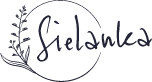 Produkt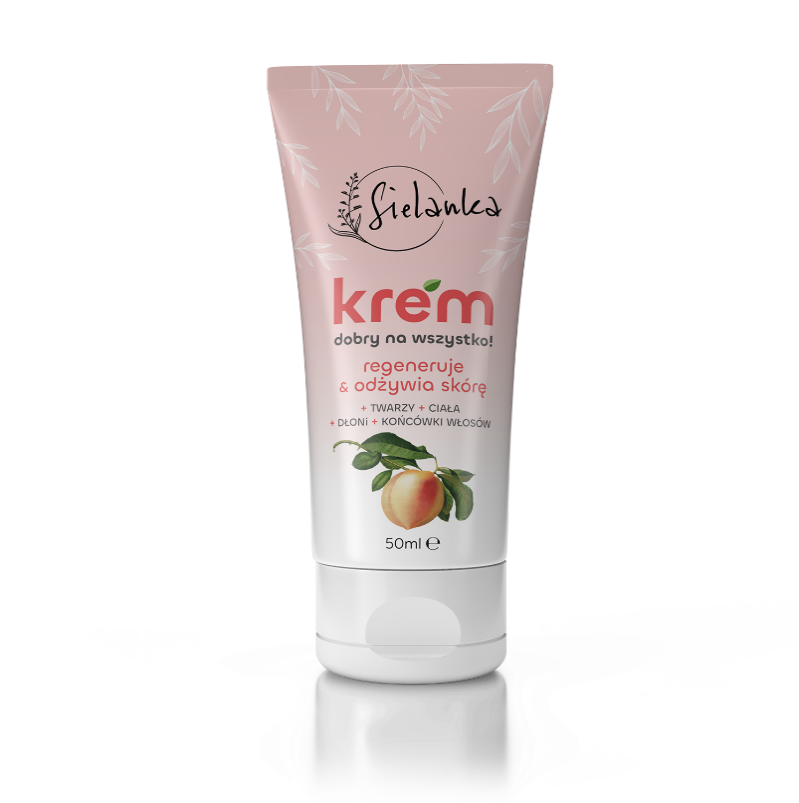 Krem dobry na wszystko SielankaAksamitny krem o słodko brzoskwiniowej nucie, to absolutny niezbędnik pielęgnacyjny dla całej rodziny. Jego formuła opracowana została z niezwykłą starannością, wykorzystując właściwości pantenolu i kolagenu. Nie tylko pielęgnuje, ale również odbudowuje naturalną barierę skóry i łagodzi podrażnienia, dzięki czemu skóra odzyskuje komfort, jest ukojona i nawilżona. Uniwersalna i przyjemna w aplikacji konsystencja, szybko się wchłania, a jednocześnie pozwala optymalnie odżywić skórę na co dzień.Pojemność: 50 mlCena: 4,50 złKontakt dla mediów:Agnieszka NowakowskaManager PRe-mail: agnieszka.nowakowska@festcom.plmob: 660777909###Sielanka to polska marka, która śmiało czerpie to, co najlepsze z natury i tradycji. Każda z serii „utkana została” z inspiracji cennym, naturalnym składnikiem m.in. maliną, jeżyną oraz mlekiem i miodem. W skład linii wchodzą kosmetyki do oczyszczania i pielęgnacji włosów i ciała m.in. płyny micelarne, masła do ciała, szampony i maski do włosów 2 w 1 – zawierające do 95 proc. składników naturalnych. Za innowacyjnością produktów marki Sielanka stoi ponad dekada doświadczenia jej twórców. Za markę Sielanka odpowiada Empire Pharma, która jest polskim producentem wpisanym do wykazu Zakładów Wytwarzających Kosmetyki pod numerem HŻ/1434/K/011. Przedsiębiorstwo posiada wdrożone systemy jakości ISO 22716:2007 (good manufacturing practice).https://sielanka-kosmetyki.pl/ 